様式A-1申請書※申請内容は2ページに収まるようお願いいたします。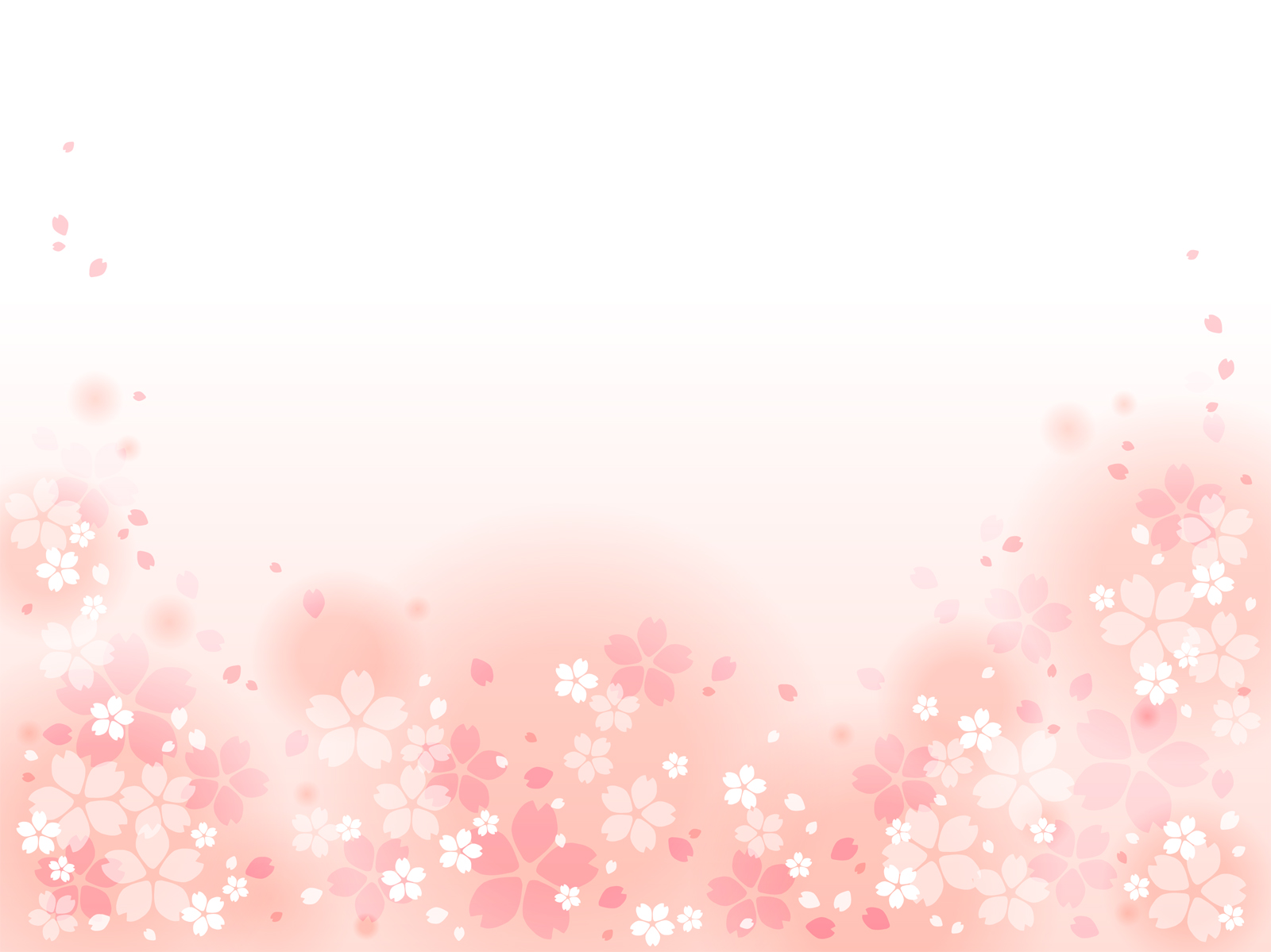 ⑪申請に至る背景・目的　※これまでの活動実績や活動の背景などが分かる資料があれば添付をお願いいたします。⑫期待される成果、またこれまでの活動を通じ被災地から学んだこと・私たちの減災やコミュニティの再構築に活かせること⑬グループの活動をより継続・発展するための工夫や心がけていること⑭希望申請額から減額になった場合の対策⑮企画の主な内容（具体的にどのような取り組みを行うのか）とスケジュール※助成後の計画変更および助成金の使途変更は、基本的に認められません。返金していただきます。実施日程のみの変更の場合は、早めに事務局までご連絡ください。事務局使用欄受付番号受付日受領・確認者事務局使用欄／㊞①申請日　　　　　年　　月　　日②グループ名：③代表組合員名④グループ人数人　（内パルシステム東京組合員　3人）⑤企画名称⑥支援対象者・エリア／企画開催地支援対象エリア：企画開催地：⑦実施予定期間⑧助成希望金額※様式B-1の【A】と同じ金額円（30万円以内で申請のこと）⑨申請した企画の費用総額　円⑩他からの助成金の有無背景と目的 ※これまでの実績と評価企画内容 ※企画開催について●新型コロナウイルス感染防止に留意した実施計画をご記述ください企画内容 ※企画開催について●新型コロナウイルス感染防止に留意した実施計画をご記述ください企画内容 ※企画開催について●新型コロナウイルス感染防止に留意した実施計画をご記述くださいコロナ感染拡大により上記企画が実施できない場合の対応についてコロナ感染拡大により上記企画が実施できない場合の対応についてコロナ感染拡大により上記企画が実施できない場合の対応についてスケジュールと日程実施予定項目・内容参加予定人数・参加費2021年4月5月6月7月8月9月10月11月12月1月2月3月